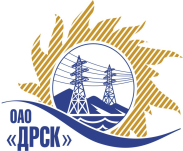 Открытое Акционерное Общество«Дальневосточная распределительная сетевая  компания»20.04.2015 г.   							                    № 404/МКСУведомление № 1 о внесение измененийв Извещение и Закупочную документацию Организатор (Заказчик) – ОАО «Дальневосточная распределительная сетевая компания» (далее – ОАО «ДРСК») (Почтовый адрес: 675000, Амурская обл., г. Благовещенск, ул. Шевченко, 28, тел. 8 (4162) 397-208)Способ и предмет закупки: Открытый электронный запрос предложений: Блоки комплектной трансформаторной подстанции 35кВ в составе с оборудованиемИзвещение опубликованного на сайте в информационно-телекоммуникационной сети «Интернет» www.zakupki.gov.ru (далее — «официальный сайт») от 08.04.2015 под № 31502229471.Внесены следующие изменения в Техническое задание:	Пункт 3.8. Технического задания читать в следующей редакции: В случае предложения аналогов оборудования, Участник должен предоставить детальные технические характеристики аналогов. Провести за свой счет корректировку проекта «ПС-35/10 кВ «Шахтаум» с разработчиком проекта ООО «Дальэлектропроект» г. Хабаровск либо с привлеченной сторонней организацией, с последующим обязательным согласованием корректировки с разработчиком проекта. В случае выполнения работ по перепроектированию сторонней организацией или непосредственно самим участником закупки, он обязан предоставить в составе своего предложения действующие свидетельства СРО о допуске на выполнение данных работ, предоставить письмо, от имени организации подтверждающее согласие на выполнение работ по перепроектированию (составляется в произвольной форме), с указанием объема работ, а так же сроков ее выполнения.Все остальные условия Извещения и Закупочной документации остаются без изменения.Ответственный секретарьЗакупочной комиссии 2 уровня ОАО «ДРСК»                                    О.А. МоторинаКоврижкина Е.Ю. тел.(416-2) 397-208okzt5@drsk.ru